Расширенные дверные проемы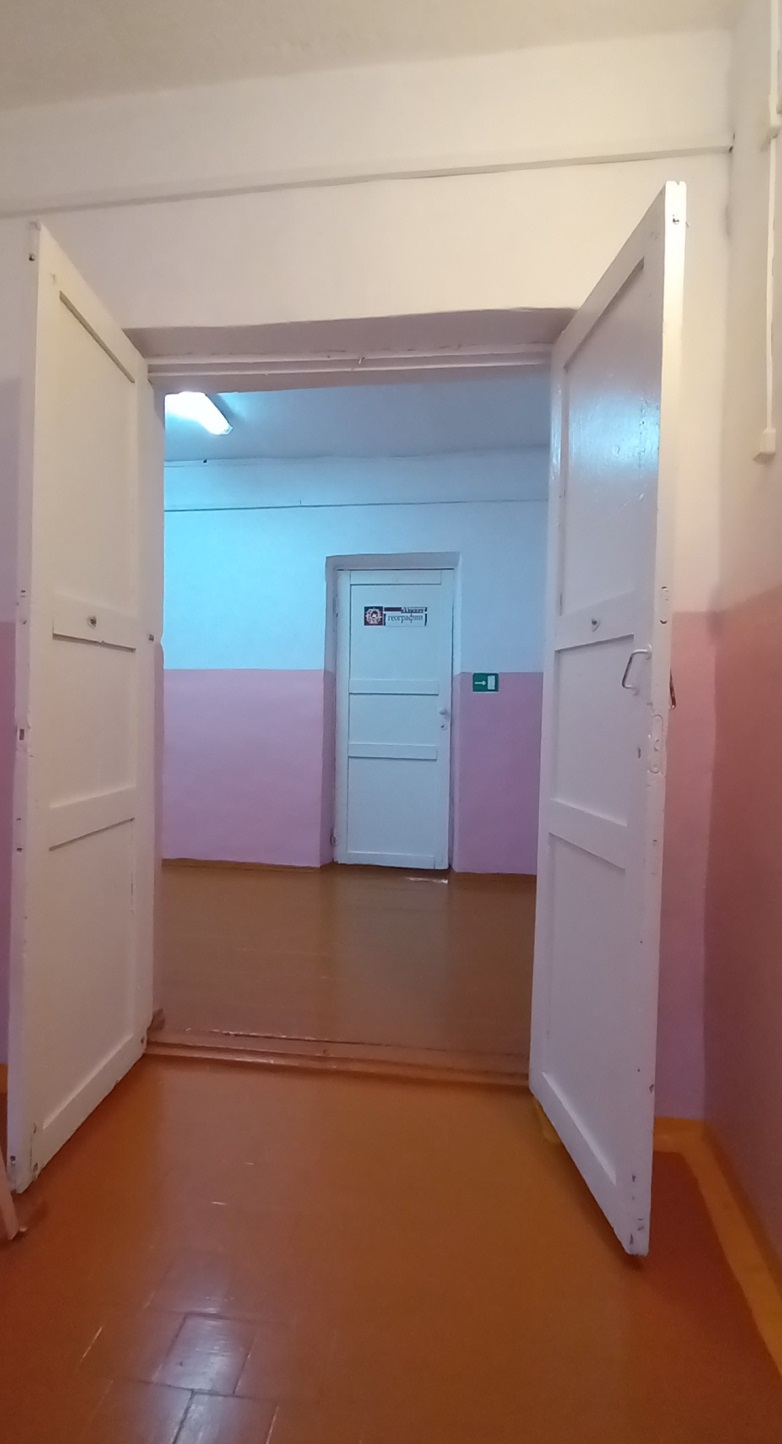 